ՈՐՈՇՈՒՄ N 88-Ա12  ՍԵՊՏԵՄԲԵՐԻ 2023թ.ՀԱՅԱՍՏԱՆԻ ՀԱՆՐԱՊԵՏՈՒԹՅԱՆ ՍՅՈՒՆԻՔԻ ՄԱՐԶԻ ԿԱՊԱՆ ՀԱՄԱՅՆՔԻ ԱՎԱԳԱՆՈՒ 2022 ԹՎԱԿԱՆԻ ԴԵԿՏԵՄԲԵՐԻ 27-Ի N 181-Ա ՈՐՈՇՄԱՆ ՄԵՋ ՓՈՓՈԽՈՒԹՅՈՒՆՆԵՐ ԵՎ ԼՐԱՑՈՒՄՆԵՐ ԿԱՏԱՐԵԼՈՒ ՄԱՍԻՆՂեկավարվելով «Տեղական ինքնակառավարման մասին» Հայաստանի Հանրապետության օրենքի 18-րդ հոդվածի 1-ին մասի 28-րդ կետով, «Նորմատիվ իրավական ակտերի մասին» Հայաստանի Հանրապետության օրենքի 33-րդ հոդվածի 1-ին մասի 2-րդ և 3-րդ կետերով, 34-րդ հոդվածով և հաշվի առնելով Կապան համայնքի ղեկավարի առաջարկությունը, Կապան համայնքի ավագանին որոշում է.     1․ Հայաստանի Հանրապետության Սյունիքի մարզի Կապան համայնքի ավագանու 2022 թվականի դեկտեմբերի 27-ի «Հայաստանի Հանրապետության Սյունիքի մարզի Կապան համայնքի համայնքային ոչ առևտրային կազմակերպությունների աշխատակիցների թվաքանակը, հաստիքացուցակը և պաշտոնային դրույքաչափերը հաստատելու և Հայաստանի Հանրապետության Սյունիքի մարզի Կապան համայնքի ավագանու 2021 թվականի դեկտեմբերի 29-ի թիվ 143-Ա որոշումը մասնակի ուժը կորցրած ճանաչելու մասին» N 181–Ա որոշման այսուհետ՝ Որոշում մեջ կատարել հետևյալ փոփոխություններն ու լրացումները․  1) Որոշման 1-ին կետի 22-րդ ենթակետով հաստատված N 22-րդ հավելվածի II գլուխը և «ԸՆԴԱՄԵՆԸ» տողը շարադրել հետևյալ նոր խմբագրությամբ․2) Որոշման 1-ին կետի 27-րդ ենթակետով հաստատված N 27-րդ հավելվածը լրացնել՝  40-րդ տող՝   «Կինոթատրոնի պատասխանատու         1       153600           153600»  41-րդ տող՝    «Կինոմեխանիկ                                          1      104800          104800»  3) N 27-րդ հավելվածի 2-րդ, 31-րդ, 31․2, 39-րդ, 39․2-րդ և «Ընդամենը» տողերը շարադրել հետևյալ  նոր խմբագրությամբ՝«2    Տնօրենի տեղակալ        2           165150          330300»          «31  Հսկիչ                           4                               412600»   «31․2  Հսկիչ                        3                               314400» «39  Հավաքարար                5                              510800»   «39․2 Հավաքարար              3                               314400»                     «Ընդամենը                         51                              8824000»:2. Սույն որոշումն ուժի մեջ է մտնում պաշտոնական հրապարակմանը հաջորդող օրվանից։   Կողմ( 20 )`ԳԵՎՈՐԳ ՓԱՐՍՅԱՆ                   __________________ԱՆՈՒՇ ՄԵԺԼՈՒՄՅԱՆ              __________________ԳՈՌ ԹԱԴԵՎՈՍՅԱՆ                 __________________ԶՈՐԱՅՐ ԳԱԼՍՏՅԱՆ                  __________________ՎԱՀԱՆ ՂԱԶԱՐՅԱՆ                  __________________ՅՈՒՐԻԿ ՀԱՐՈՒԹՅՈՒՆՅԱՆ     __________________ԱՆԺԵԼԱ ԱԼԵՔՍԱՆՅԱՆ           __________________ ԱՐՇԱԿ ՀԱՐՈՒԹՅՈՒՆՅԱՆ      __________________ԱԼԵՆ ՄԱՐՏԻՐՈՍՅԱՆ              __________________ՀԱՍՄԻԿ ՄԱՐՏԻՐՈՍՅԱՆ         __________________ԱՐՏՅՈՄ ՀԱՐՈՒԹՅՈՒՆՅԱՆ   __________________ԱԼԵՔՍԱՆԴՐ ԳՐԻԳՈՐՅԱՆ     __________________ԱՐՄԵՆ ՀՈՎՀԱՆՆԻՍՅԱՆ        __________________ՀԵՐՄԻՆԵ ՄԻՔԱՅԵԼՅԱՆ         __________________ԱՐԹՈՒՐ ԳԵՎՈՐԳՅԱՆ             __________________ԳԵՎՈՐԳ ԴԻՆՈՒՆՑ                  __________________ՆԱՐԻՆԵ ԳՐԻԳՈՐՅԱՆ             __________________ԱՍԱՏՈՒՐ ԱՍԱՏՐՅԱՆ                __________________ԷՐԻԿ ԿՈՍՏԱՆԴՅԱՆ                 __________________ԱՐՄԻՆԵ ՄԱՆՈՒԿՅԱՆ             __________________Դեմ ( 0 )Ձեռնպահ ( 0 )                   ՀԱՄԱՅՆՔԻ ՂԵԿԱՎԱՐ   __________________     ԳԵՎՈՐԳ ՓԱՐՍՅԱՆ2023թ. սեպտեմբերի 12ք. Կապան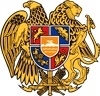 ՀԱՅԱՍՏԱՆԻ ՀԱՆՐԱՊԵՏՈՒԹՅՈՒՆ
ՍՅՈՒՆԻՔԻ ՄԱՐԶ
ԿԱՊԱՆ  ՀԱՄԱՅՆՔԻ  ԱՎԱԳԱՆԻ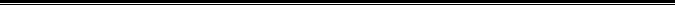 IIՄասնագիտական /մանկավարժական/ անձնակազմ` 11.8314201609Ավագ մարզիչ1.513980020970010Մարզիչ-մանկավարժ 10480011Մարզիչ-մանկավարժ 1-ին կարգ412590050360012Մարզիչ-մանկավարժ 2-րդ կարգ6.33112200710226ԸՆԴԱՄԵՆԸԸՆԴԱՄԵՆԸ21.832513660